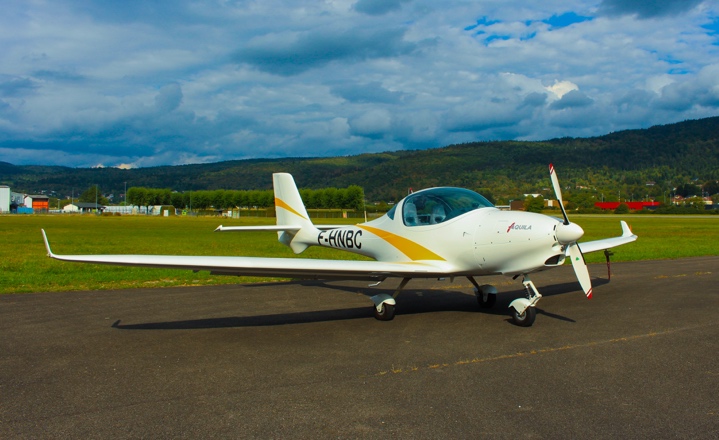 F-HNBCAquila AT-01100hpGuide de Référence RapideAEROCLUB JEAN COUTTYAvenue Jean Coutty01100 ARBENTNote : DOCUMENT NON OFFICIEL,SE REFERER AUX DOCUMENTS OFFICIELSFévrier 2018Ce manuel de référence rapide a pour but de supplanter le manuel de vol lors de l’utilisation de l’appareil en opération. Il ne remplace en aucun cas les documents officiels, et n’en est pas un. En cas de doute TOUJOURS SE REFERER AUX DOCUMENTS OFFICIELS.Ce guide d’utilisation rapide est composé de plusieurs sections. Les deux premières sont des rappels simples sur les caractéristiques de l’appareil, les deux suivantes détaillent les procédures anormales et normales associées à la conduite d’un vol, et la dernière forme un résumé des checklists.La section procédure anormale s’utilise comme ceci : lorsque le pilote constate un problème, et après s’être assuré du contrôle de sa trajectoire, il recherche grâce au sommaire la procédure associée à la panne à laquelle il est confronté. Il lit à voix haute les items et faits les actions en même temps. Une fois la procédure terminée, le pilote met en place un processus décisionnel afin d’organiser la suite du vol en fonction de la panne.La section procédure normale est composée de trois éléments distincts : Les guidesExemple :- Magnétos ………………………………………………………………………….… OFFLes checklists à fond blancExemple : Les checklists griséesExemple : Les guides sont là pour aider le pilote à la réalisation des actions normales nécessaires à la conduite du vol. Ils ne sont pas obligatoires et le pilote peut leur préférer une autre méthode de travail, tel le scanning. Les checklists au contraire sont obligatoires. Le pilote annonce le nom de la checklist à voix haute avant de la commencer, par exemple « CHECKLIST AVANT DECOLLAGE », puis il annonce chacun des items, ainsi que leurs résultats, tout en les vérifiant. A la fin de la checklists le pilote clôture celle-ci, par exemple « CHECKLIST AVANT DECOLLAGE TERMINEE ». La différence entre les checklists à fond blanc et grisées est que les checklists à fond blanc peuvent être lues, alors que les checklists grisées doivent si possible être apprises par cœur.Lorsqu’un pilote rencontre un élément d’une checklist ayant pour résultat « Si nécessaire » ou « comme nécessaire » celui-ci annonce le résultat réel. Par exemple « Réchauffe carbu ……. Si nécessaire » donne lieu soit à l’annonce « RECHAUFFE CARBU ON » ou « RECHAUFFE CARBU OFF »1. Caractéristiques ............................................... 21.1 Essence .................................................................................. 21.2 Huile……………………………………………………………………………………..2	1.2.1 Procédure de relevé du niveau d’huile1.3 Moteur .................................................................................. 21.4 Hélice .................................................................................... 21.5 Dimensions ............................................................................ 22. Limitations ....................................................... 32.1 Masses .................................................................................. 32.2 Vitesses limites ...................................................................... 32.3 Vitesses de décrochage .......................................................... 32.4 Vitesse de sécurité ................................................................. 32.5 Facteurs de charge limite ....................................................... 32.6 Limitation vent de travers ...................................................... 32.7 État des surfaces portantes……………………………………………………3 3. Procédures d’urgence ...................................... 43.1 PANNE MOTEUR EN VOL........................................................ 53.2 FEU MOTEUR AU SOL ............................................................. 53.3 FEU MOTEUR EN VOL ............................................................. 53.4 ATTERISSAGE FORCÉ .............................................................. 63.5 GIVRAGE CARBURATEUR ....................................................... 63.6 PANNE ALTERNATEUR ........................................................... 63.7 VRILLE INVOLONTAIRE ........................................................... 74. Procédures normales ....................................... 94.1 Pré-affichages, vitesses ......................................................... 94.2 Préparation du vol ................................................................. 94.3 Visite prévol ......................................................................... 104.4 Avant mise en route ............................................................. 114.5 Mise en route ...................................................................... 114.6 Après mise en route ............................................................. 124.7 Avant Roulage ..................................................................... 124.8 Essais Moteur…………………………….…...................................... 124.9 Avant Décollage …................................................................ 134.11 Après décollage ................................................................. 144.12 Croisière ............................................................................ 144.13 Avant descente .................................................................. 144.15 Avant atterrissage ............................................................. 154.16 Après atterrissage ............................................................. 154.17 Parking .............................................................................. 165. Checklists ....................................................... 181. Caractéristiques1.1 Essence       Capacité réservoir principal : 120 litres       Quantité de carburant inutilisable : 10 litres       Type : SP95 (transparente)1.2 Huile       Circuit : De 0,45L à 3,0L       Type : 15W501.1.2 Procédure de relevé du niveau d’huile       Déboucher le bouchon du réservoir de contrôle       « Brasser » l’hélice dans le sens du bord d’attaque de celle-ci jusqu’entendre le « glou-glou »       Relever le niveau d’huile  /!\ En cas de rajout d’huile la variation maximale mesurée sur la tige est de 0,450L /!\1.3 Moteur       Fabricant : ROTAX       Modèle : 912-S3       Puissance : 100hp à 2263 tr/min1.4 Hélice       Type : MTV-21-A/175-05       Nombre de pales : 2       Pas : Variable/Régulations hydraulique  1.5 Dimensions      Envergure : 10.30 m      Longueur : 7.35 m      Hauteur : 2.4 m2. Limitations2.1 Masses       Masse à vide : 506 kg       Masse max. décollage, atterrissage : 750 kg       Charge offerte max. : 244 kg       Masse max. bagages soute : 40 kg2.2 Vitesses limites       Vitesse à ne jamais dépasser (VNE) : 165 kt       Vitesse maximale opérations (VNO) : 111 kt       Vitesse de manœuvre (VA) : 112 kt       Vitesse maximale volets sortis : 90 kt2.3 Vitesses de décrochage       En lisse : 40 kt       Pleins volets : 35 kt2.4 Vitesse de sécurité       En cas de panne moteur, adopter une vitesse de 65 kt.2.5 Facteurs de charge limite      Volets rentrés : + 4.0 g    -2.0 g      Volets sortis : + 2.0 g     - 0 g2.6 Limitation vent de travers      Cet aéronef a été certifié pour un vent de travers de 15 kt.2.7 État des surfaces portantesLa présence d'eau ou de salissures sur lesailes et gouvernes peut dégrader les performances de vol en particulier la distance de décollage, le taux de montée et la vitesse decroisière maximum. La Vs augmente de 5-10k3. Procédures d’urgence3.1 PANNE MOTEUR EN VOL         - Manette des gaz .................. Plein Ouvert       - Pompe électrique ............................... ON       - Vitesse ........................................ 70 KIAS       - Manette Hélice .......... Position Décollage       - Sélecteur carburant ......... Réservoir Plein       - Starter .............................................. OFF       - Réchauffage Carburateur ................... ON       - Sélecteur magnéto ......................... BOTH3.2 FEU MOTEUR AU SOL      - Robinet essence ............................. Fermé      - Manette des gaz .................... Plein ouvert      - Batterie .............................................. OFF      - Magnétos ........................................... OFF      Évacuer l’appareil. Diriger les jets de l’extincteur vers les prises d’air et l’échappement.3.3 FEU MOTEUR EN VOL       - Robinet essence ............................ Fermé       - Vitesse ........................................ 90 KIAS       - Volets ......................... Position Décollage        - Manette des gaz ................... Plein ouvert       - Chauffage cabine ............................... OFF       - Fenêtre Verrière ....................... OUVERTE        Préparer la procédure « ATTERRISSAGE FORCÉ ». 3.4 ATTERISSAGE FORCÉ       - Vitesse :		Volets atterrissage ........ 60 KIAS		Volets Décollage ........... 65 KIAS		Volets rentrés ............... 70 KIAS       - Ceintures ................................. Attachées       - Robinet essence ............................ Fermé       - Magnétos .......................................... OFF       - Message radio ............................ Effectué       - Interrupteur Batterie ......................... OFF       /!\ Si l’interrupteur BAT est sur OFF L’avertisseur de décrochage et inopérant /!\ 3.5 GIVRAGE CARBURATEUR      - Réchauffage carburateur .................... Tiré      - Manette des gaz .................... Plein ouvert      - Réchauffage cabine ............................. ONÉviter les conditions givrantes      Actionner les gouvernes régulièrement pour les garder mobiles       Reprendre le vol normalement en surveillant un potentiel nouveau givrage.3.6 PANNE ALTERNATEUR     Si Voyant Alternateur allumé       - Interrupteur Alternateur ....... OFF puis ON      - Disjoncteur Alternateur ............... Enfoncé				         (si déclenché)     Si la panne est résolue, continuer le vol normalement.       Si la panne persiste :     - Alternateur ......................................... OFF     - Éclairage cabine .................................. OFF     - Phare .................................................. OFF     - Anticollision ........................................ OFF     - Feu de Navigation ............................... OFF     - Appareil branché sur la prise 12V ........ OFF    Observer les indications voltmètre et ampèremètre   Atterrir rapidement. 3.7 VRILLE INVOLONTAIRE      - Manette des gaz .................... Plein réduit           - Manche .................................... Au neutre      - Palonniers ................... Opposés à la vrille      - Volets .......................................... Rentrés 4. Procédures normales4.1 Pré-affichages, vitesses*Pas à ajuster en fonction du régime de vol. TKF et LDG PPP4.2 Préparation du vol       - Masse, centrage ....................... Calculées       - Carnet de route ................... Si nécessaire       - Butée maintenance ..................... Vérifiée       - Documents avion ............ Vérifiés, validesVitessesVR ………………………………………………………………..	50 KtsVX … jusqu’à 50ft (15m) …Flaps 17°………………	57 KtsVX …Flaps 17° ……………………………………………….	57 KtsVY …………………………………………………………………	65 KtsVS ….Volet 0  (UP) …………………………….	49 KtsVS ….Volet 17° ………………………………….	45 KtsVS ….Volet 35° ………………………………….	39 KtsV APPR …. Volet 0  (UP) …………………….	65 KtsV APPR …. Volet 35° …………………………	60 KtsF Max ……Flaps 0°………………………………………….	78 KtsF Max ……Flaps LDG…………………………………	73 Kts4.3 Visite prévol       Inspection cabine :      - Tous contacts ............................... Coupés      - Breakers ....................................... Vérifiés      - Batterie ............................................... ON      - Jauge essence ............................. Vérifiées      - Lumières .................................... Vérifiées
      - Batterie .............................................. OFF      - Commandes ......... Libres dans le bon sens       Inspection extérieure :        - Réservoir essence ... Jaugé manuellement       - Volets ............................................ Check       - Ailerons ......................................... Check       - Ailes ............................................... Check       - Cache pitot ................................... Enlevé       - Pneus ............................................. Check       - Amortisseurs ................................. Check       - Moteur .......................................... Check       - Hélice ............................................. Check       - Huile .............................................. Check       - Antennes ....................................... Check       - Prises statiques .............................. Check       - Empennages .................................. Check4.4 Avant mise en route       - Visite prévol ............................ Effectuée       - Fourche/Cache pitot ………………… Enlevée       - Doc Avion & Pilote ....................... A bord       - Balise de détresse ……………………… Armée       - Index Horametre ………………………….. Noté       - Sièges ………………………………………… Réglés       - Ceintures ……………………………… Attachées       - Avionique ………………………………………. OFF       - BAT  ……….……………………………………….. ON        - Feux de navigation ............................. ON       - Voyant Pression essence …………… Allumé        - Volets ………………………………………. Rentrés       - Frein de parc ………………………………… Serré       - Verrière ………………..….. Fermée Verrouillé        - Sélecteur essence …………… Le moins plein        - Réchauffe Carbu ……………….  Poussé Froid        - Anticollision …………………………………….. ON        - Pieds ………………………………… Sur les freins         - Clés ……………………………….. En Place BOTH        - Pompe essence …………. ON Voyant éteint4.5 Mise en route      Si moteur froid :       - Manette des gaz ........................... Ralenti       - Starter ………….………………….…………..… Tiré       - Abords ……………………………..……… Dégagés       - Démarreur ……………………………… Actionné      Si moteur chaud :        - Manette des gaz .............................. 2 cm       - Starter ………….………………….………… Poussé       - Abords ……………………………..……… Dégagés       - Démarreur ……………………………… Actionné      Dès que le moteur tourne :       - Régime ………………………….……. 1000tr/min       - Pression d’huile ………………….…… Arc VERT  Si la pression ne monte pas dans le secteur vert dans les 10 sec,ARRETER LE MOTEUR 4.6 Après mise en route      - Starter …………………………..……………. Poussé        - ALT ………………………… ON      voyant éteint        - Charge BAT (volt & Amp.) ……………. Check        - Sélecteur essence ……………… Le plus plein        - Pompe …………………….. Off / voyant éteint       - Avionique …………...............................ON4.7 Avant Roulage       - Altimètre ………………………….…………. Réglé       - Directionnel …….…… Recalé sur le compas        - Horizon ……….…………………….Cagé & Réglé       - Transpondeur …………………..…. STBY, 7000       - Radio ……………….……. ON & Volume Réglé       - Message ………………………………..… Effectué       - Phare    …………………..……………………….. ON ATTENDRE T° HUILE > 50°4.8 Essais Moteur       - Frein de parc ………………………..………. Serré       - Huile, pression et t° ……………..…. Arc VERT       - Manche ……………... Tenu et pied sur freins        - Voyant pression essence ……………... Éteint       - Régime ………………………..……… 1700tr/min        - Régulation hélice …………... 1 régulations:			- Check RPM			- Check PA			- Instr. Moteur stables       - Magneto L / R …….. Perte MAX 120tr/min       - Réchauffe Carburateur ……………..…. Testé        - Ralenti ………………………………………... Stable       - Régime moteur …………………… 1000tr/min4.9 Avant Décollage      - Commandes ……….……….Libres et vérifiées      - Essence ……………….. Autonomie annoncée      - Contact Magnétos ……………………..…. BOTH      - Pompe Essence ………………………….…….. ON      - Volets …………………. Décollage (pos. Jaune)      - Réchauffe carburateur ….…... Poussé Froid      - Hélice ………………………………………………. PPP      - Compensateur ………………… Pos. Décollage       - Instr. Moteurs ……………………………. Vérifiés       - Charge/Tension BAT ……………………. Vérifié      - Transpondeur …………………………. ALT/7000      - Verrière ……………..…… Fermée/Verrouillée      - Briefing ……………………………….……. Effectué      - Piste / approche …………………………... Libres      - Message radio ………………………….. Effectué       - Frein de park ……………………………. Desserré 4.11 Après décollage      - Volets ……………………………………………….. UP      - Pompe essence ……………………………….. OFF      - Voyant de pression essence …………….. OFF      - Paramètre moteur ……………………….. Check      - Pression d’admission…………………….Réglée      - Manette d’hélice …………………….…… Réglée      - (Phare   ……………………………………….… OFF)4.12 Croisière      - Compensateur ………………………………. Réglé       - Altimètre ………………………………………. Réglé      - Directionnel ………………………………… Vérifié      - Instr. Moteur ….…………………………. Vérifiés4.13 Avant descente      - BFG arrivée ………………………………. Effectué       - Directionnel ................................... Recalé      - Réservoir ………………………..…. Le Plus Plein      - Réchauffe carbu ........................... CHAUD      - Altimètre ................................ Réglé QNH4.15 Avant atterrissage       - Pompe essence ………………………………. ON       - Réchauffe Carburateur ................ CHAUD        - Volets ................ Atterrissage (pos. verte)       - Régime hélice (en finale) ………………… PPP       - Vitesse ……………………………….. 60kt (+KVE)4.16 Après atterrissage      - Pompe essence ……………………………….. OFF      - Volets .......................................... Rentrés
      - Transpondeur ..................................... SBY      - Réchauffe carbu ................................. OFF      - Message Radio ……………………….… Effectué4.17 ParkingMETTRE L’AVION FACE AU VENT      - Frein de Park …………………………………. Serré      - Phares ………........................................ OFF      - Heure bloc ...................................... Notée      - Régime ................................... Ralenti 30s      - Radio ........................... Message puis OFF      - Volets ……………….….. Position Atterrissage      - Avionique ……………….......................... OFF      - Magnétos ........................................... OFF       - Alternateur ........................................ OFF      - Anticollision …………………………..……….   OFF      - Feux de navigation ............................. OFF       - Batterie .............................................. OFF      - Index Horamètre ..…………………………. Noté       - Sièges …………………….………. Reculés à fond      - Cache Pitot ………………………………. En place      - Verrière et bord d’attaque ……... Nettoyés  5. ChecklistsAPRES ATTERRISSAGE  - Volets ……………………………………………….……..………… Rentrés- Transpondeur ………………..………………………………………… SBYAPRES DECOLLAGE- Volets ………………………………………………………………… RentrésPhase de volVitessePuissance MoteurVoletsDécollage60 ktMAX TKFMontée (avant ASD)70 ktMAXTKFMontée (après ASD)80 ktMAX0 °Croisière90-110 kt/0 °Vent arrière80 kt/1Finale volets LDG60 kt/LDGFinale volets TKF65kt/TKFFinale volets UP70kt/UPAVANT MISE EN ROUTE- Batterie ......................................... ON- Beacon ........................................... ON- Freins de park………...................... Serré - Abords ................................... DégagésAPRES MISE EN ROUTE- Starter ……………………..……………. Poussé - ALT ………….…………….. ON voyant éteint - Charge BAT (volt & Amp.) .………. Check - Sélecteur essence ….……… Le plus plein - Pompe ……….……….. Off / voyant éteint- Avionique .….………………………………. ONROULAGE- Freins …..……………………………………Testé- Gyro ……………………………….……… VérifiéALIGNEMENT- Directionnel .............................. Recalé- Vent ......................................... Vérifié- Transpondeur ............................... ALTAPRES DECOLLAGE- Volets ..................................... RentrésAVANT ATTERRISSAGE- Volets ................. Atterrissage (VERTE)- Message radio ....................... EffectuéAPRES ATTERRISSAGE  - Volets ................................... Rentrés- Transpondeur ............................. SBYAVANT MISE EN ROUTE- Batterie ..........................................................................ON- Beacon .......................................................................... ON- Freins de park………..................................................... Serré - Abords ................................................................... DégagésAPRES MISE EN ROUTE- Starter ……………………..…………………………………..………. Poussé - ALT ………….………………………………………..….. ON voyant éteint - Charge BAT (volt & Amp.) .…………………………………..…. Check - Selecteur essence ….……………………………………… Le plus plein - Pompe ……….……………………………………….. Off / voyant éteint- Avionique .………………………………………………………………….. ONAVANT ALIGNEMENT- Essais moteur …..…………………………………………………….. Faits- Commandes …..…………………………….. Essayées, Cohérentes- Robinet d’essence ………………….. On, Autonomie annoncée- Magnétos …………………..…………………………………………. BOTH- Altimètre ………………..…………………………………………….. Réglé- Réchauffe carbu ………………..…………………………………….. OFF- Volets ………………………………………………..…Décollage (VERTE)- Verrière …………………………………………….Fermée, Verrouillée- Ceintures ………………………………………….…………….. AttachéesALIGNEMENT- Directionnel  …..……………….………………………………….. Recalé- Vent ……………………………………..…………………………….. Vérifié- Transpondeur ………………………………………………………….. ALTAPRES DECOLLAGE- Volets ………………………………………………………………… RentrésAVANT ATTERRISSAGE-Hélice ……………………………………………………………………….. PPP- Volets ……………………………………..………… Comme nécessaire- Message radio …………………………………………………… EffectuéAPRES ATTERRISSAGE  - Volets ……………………………………………….……..………… Rentrés- Transpondeur ………………..………………………………………… SBYPARKING- Magnétos ……………………………………..……………………………. OFF- Batterie …………….....……………………………………………………. OFF